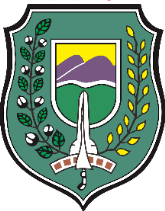 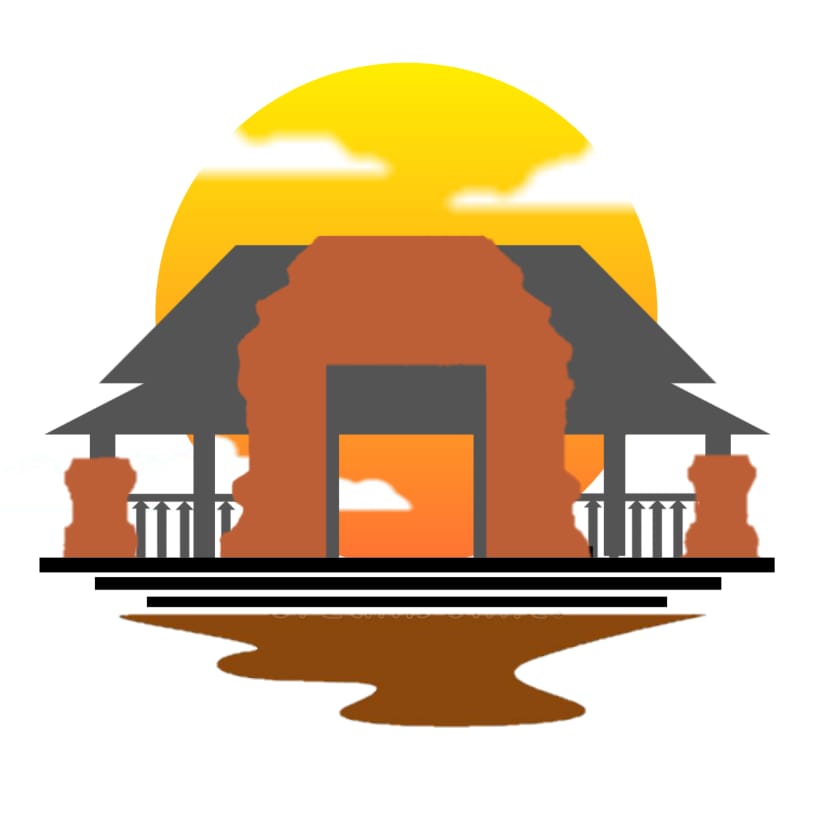 STANDAR PELAYANAN PADA KELURAHAN KUNCENKECAMATAN TAMAN KOTA MADIUN TAHUN 2022PELAYANAN SURAT KETERANGAN (KEMATIAN TERKAIT YANG TIDAK MEMILIKI DOKUMEN KEPENDUDUKAN TERAKHIR)PELAYANAN SURAT KETERANGAN BEPERGIANPELAYANAN LEGALISASI PERNYATAAN  AHLI WARISPELAYANAN KONSULTASI WARIS, PERTANAHAN, PENDAFTARAN PENDUDUK, DAN PENCATATAN SIPILPELAYANAN PERMOHONAN SURAT KEPUTUSAN LURAH TENTANG PENETAPAN PENGURUS RT/RW DAN LEMBAGA MASYARAKAT LAINNYAPELAYANAN PERMINTAAN DATA TERKAIT PEMERINTAHAN KELURAHAN7. PELAYANAN SURAT  KETERANGAN (BELUM PERNAH MENIKAH)PELAYANAN SURAT PERMOHONAN NIKAHPELAYANAN SURAT KETERANGAN (PERMOHONAN CERAI)PELAYANAN  PENGURUSAN  SURAT  KETERANGAN  TIDAK  MAMPU  (SKTM)PELAYANAN PERMINTAAN USULAN DATA PENERIMA BANTUAN SOSIAL (LANSIA NON POTENSIAL)PELAYANAN LEGALISASI PROPOSAL BANTUAN HIBAHPELAYANAN PENERIMAAN USULAN MUSRENBANGPELAYANAN SURAT  KETERANGAN (PENGAJUAN NOMOR INDUK KESENIAN)PELAYANAN SURAT KETERANGAN KREDIT/PINJAM UANG DI BANK ATAU LEMBAGA KEUANGAN YANG LAINNYAPELAYANAN SURAT KETERANGAN (PENGAJUAN PERSETUJUAN BANGUNAN GEDUNG/PBG)PELAYANAN SURAT KETERANGAN (PERSYARATAN PENGAJUAN SURAT PERNYATAAN PERSETUJUAN LINGKUNGAN)PELAYANAN SURAT KETERANGAN (PERSYARATAN PENGAJUAN ANALISA DAMPAK LALU LINTAS)PELAYANAN SURAT KETERANGAN (PENGAJUAN IJIN USAHA) PELAYANAN SURAT KETERANGAN (PENGAJUAN IZIN KERAMAIAN)PELAYANAN SURAT KETERANGAN (PENGAJUAN IZIN PENUTUPAN JALAN)PELAYANAN  SURAT KETERANGAN (PENGAJUAN SURAT KETERANGAN CATATAN KEPOLISIAN/ SKCK)PELAYANAN  PENGADUAN MASYARAKATPELAYANAN PEMANTAUAN PELAKSANAAN PEMBERIAN BANTUAN PADA MASYARAKATPELAYANAN  SURAT KETERANGAN (PERSYARATAN PENDAFTARAN TNI/POLRI)PELAYANAN LEGALISASI RELAASPELAYANAN LEGALISASI MODEL C PENSIUNANPELAYANAN SURAT KETERANGAN (PERSYARATAN TAMBAHAN TUNJANGAN KELUARGA)PELAYANAN SURAT KETERANGAN (TEMPAT TINGGAL)PELAYANAN SURAT KETERANGAN (DOMISILI USAHA)Madiun,     Juni 2022LURAH KUNCENRUHIYAT HENDAR PRIHADINA, SPPenataNIP. 19820318 201101 1003PEMERINTAH  KOTA  MADIUN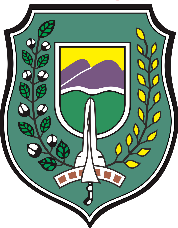 KECAMATAN  TAMANKELURAHAN KUNCENJl. Masjid Raya No. 16 Madiun Telp. (0351) 469 520 Kode Pos 63135Website : https://kelurahan-kuncen.madiunkota.go.id/Email : kelurahankuncen@madiunkota.go.idDAFTAR HADIRHari, Tanggal	: Selasa, 31 Mei 2022Jam		: 08.00 –WIB  selesaiTempat	: Ruang Pertemuan Kelurahan Kuncen, Jl. Pilang Widya No. 2 Mn.Acara		: Rapat Pembahasan Rancangan SK Lurah Kuncen tentang		  Standar Pelayanan Tahun 2022Madiun,      Juni 2022LURAH KUNCENRUHIYAT HENDAR PRIHADINA, SPPenataNIP. 19820318 201101 1003PEMERINTAH  KOTA  MADIUNKECAMATAN  TAMANKELURAHAN KUNCENJl. Masjid Raya No. 16 Madiun Telp. (0351) 469 520 Kode Pos 63135Website : https://kelurahan-kuncen.madiunkota.go.id/Email : kelurahankuncen@madiunkota.go.idBERITA ACARA HASIL PEMBAHASAN RANCANGAN STANDAR PELAYANAN ANTARA PENYELENGGARA DENGAN PERANGKAT DAERAHPada hari ini SELASA tanggal TIGA PULUH SATU Bulan MEI Tahun DUA RIBU DUA PULUH DUA, kami yang bertanda tangan dibawah ini telah sepakat dalam Penyusunan Rancangan Standar Pelayanan pada Kelurahan Kuncen Kecamatan Taman Kota Madiun :Madiun,        Mei 2022PEMERINTAH  KOTA  MADIUNKECAMATAN  TAMANKELURAHAN KUNCENJl. Masjid Raya No. 16 Madiun Telp. (0351) 469 520 Kode Pos 63135Website : https://kelurahan-kuncen.madiunkota.go.id/Email : kelurahankuncen@madiunkota.go.idBERITA ACARA KESEPAKATAN HASIL PEMBAHASAN PENYUSUNAN STANDAR PELAYANAN ANTARA PENYELENGGARA DENGAN PERWAKILAN MASYARAKATNomor : 067/          /401.303.4/2022Pada hari ini SELASA tanggal TIGA PULUH SATU Bulan MEI Tahun DUA RIBU DUA PULUH DUA, kami yang bertanda tangan dibawah ini :Telah sepakat dalam Penyusunan Standar Pelayanan pada Kelurahan Kuncen Kecamatan Taman Kota Madiun sebagaimana Dokumen terlampir. Agar Standar Pelayanan tersebut dapat ditetapkan dan menjadi pedoman pelayanan pada Kelurahan Kuncen Kecamatan Taman Kota Madiun.Madiun,     Mei 2022PEMERINTAH  KOTA  MADIUNKECAMATAN  TAMANKELURAHAN KUNCENJl. Masjid Raya No. 16 Madiun Telp. (0351) 469 520 Kode Pos 63135Website : https://kelurahan-kuncen.madiunkota.go.id/Email : kelurahankuncen@madiunkota.go.idBERDASARKANKEPUTUSAN LURAH KUNCEN KOTA MADIUN NOMOR : 067/       /401.303.4/2022TENTANGSTANDAR PELAYANAN (SP)  KELURAHAN KUNCEN KOTA MADIUNPELAYANAN DI KELURAHAN KUNCEN MELIPUTI :Ditetapkan di	: MadiunPada tanggal	:        Juni 2022LURAH KUNCENRUHIYAT HENDAR PRIHADINA, SPPenataNIP. 19820318 201101 1003  LAMPIRAN :KEPUTUSAN LURAH KUNCENKEPUTUSAN LURAH KUNCENKEPUTUSAN LURAH KUNCENNOMOR: 067/     /401.303.4/2022TANGGAL:        Juni 2022No.KomponenUraian1231.Persyaratan pelayananSurat Pengantar RT/ RW;Fotocopy KK dan KTP Pemohon;Surat Pernyataan dari Pemohon dengan Saksi bermaterai 6000.2.Sistem Mekanisme ProsedurPemohon datang ke Kantor Kelurahan dengan membawa persyaratan;Petugas menerima dan memeriksa berkas pemohon;Jika berkas permohon memenuhi persyaratan, maka diproses Surat Keterangan, jika berkas tidak memenuhi persyaratan maka dikembalikan oleh petugas;Pemohon menerima Surat Keterangan (jika memenuhi persyaratan).    3.Jangka waktu penyelesaian30 menit 4.Biaya/tarifGratis5.Produk layananSurat Keterangan (Kematian Terkait Yang Tidak Memiliki Dokumen Kependudukan Terakhir)6.Penanganan pengaduan, saran dan masukanLangsung : Petugas di Kantor Kelurahan KuncenJl. Masjid Raya No. 16 Madiun Kode Pos 63135Tidak langsung melalui media : Telpon      : (0351) 494006Kotak Saran/Kotak PengaduanEmail : kelurahankuncen@madiunkota.go.idNo.KomponenUraian1231.Persyaratan pelayananSurat Pengantar dari RT/ RWFotocopy KK dan KTPPas Foto berwarna 4 x 6 sebanyak 2 lembarJika berpergian ke Luar Negeri sebagai TKI selama lebih dari 3 bulan maka ditambahkan syarat Surat Ijin dari Orang Tua/Suami/Istri2.Sistem Mekanisme ProsedurPemohon datang ke Kelurahan dengan membawa persyaratan;Petugas menerima dan memeriksa berkas pemohon;Jika berkas permohon memenuhi persyaratan, maka diproses Surat Keterangan, jika berkas tidak memenuhi persyaratan maka dikembalikan oleh petugas;Pemohon menerima Surat Keterangan Berpergian (jika memenuhi persyaratan), Pemohon menerima kembali berkas persyaratan (jika tidak memenuhi persyaratan);3.Jangka waktu penyelesaian30 menit4.Biaya/ tarifGratis5.Produk layananSurat Keterangan Berpergian6.Penanganan pengaduan,  saran dan masukan Kotak SaranLangsung : Petugas di Kantor Kelurahan KuncenJl. Masjid Raya No. 16 Madiun Kode Pos 63135Tidak langsung melalui media : Telpon      : (0351) 494006Kotak Saran/Kotak PengaduanEmail : kelurahankuncen@madiunkota.go.idNo.KomponenUraian1231. Persyaratan pelayananSurat Pengantar RT/ RW;Surat Pernyataan Ahli Waris yang bermaterai 6000 yang dibuat oleh Pemohon;2.Sistem Mekanisme ProsedurPemohon datang ke Kelurahan dengan membawa persyaratan;Petugas menerima dan memeriksa berkas pemohon(mencocokan nama ahli waris dengan dokumen kependudukan lainnya);Jika berkas permohon memenuhi persyaratan, maka diadakan sidang klarifikasi waris oleh Lurah, jika berkas tidak memenuhi persyaratan maka ditolak dan berkas dikembalikan oleh petugas;Sidang Klarifikasi Waris wajib dihadiri oleh seluruh Ahli Waris, 2 orang saksi dan lurah;Jika hasil sidang klarifikasi waris memenuhi persyaratan maka surat pernyataan ahli waris dilegalisasi oleh Lurah serta mendapatkan nomor register dari Kelurahan, jika hasil sidang tidak memenuhi persyaratan maka Surat Pernyataan Ahli Waris dikembalikan kepada pemohon. Surat Pernyataan Ahli Waris yang sudah dilegalisasi disampaikan kepada pemohon.3.Jangka waktu penyelesaian1 hari (berkas lengkap dan benar, ahli waris, saksi dan lurah hadir)4.Biaya/tarifGratis5.Produk layananDokumen Pernyataan Ahli Waris yang telah dilegalisasi6.Penanganan pengaduan, saran dan masukanLangsung : Petugas di Kantor Kelurahan KuncenJl. Masjid Raya No. 16 Madiun Kode Pos 63135Tidak langsung melalui media : Telpon      : (0351) 494006Kotak Saran/Kotak PengaduanEmail : kelurahankuncen@madiunkota.go.idNo.KomponenUraian1231.Persyaratan pelayananKTP Pemohon;Bahan yang dikonsultasikan2.Sistem Mekanisme ProsedurPemohon datang ke Kelurahan dengan membawa persyaratan;Pemohon mengisi buku tamu Kelurahan;Pemohon diarahkan ke Ruang Konsultasi/ Petugas Kelurahan;Pemohon melakukan konsultasi dengan Petugas.Pemohon mendapatan informasi dari Petugas.3.Jangka waktu penyelesaian60 menit 4.Biaya/tarifGratis5.Produk layananHasil Konsultasi6.Penanganan pengaduan, saran dan masukanLangsung : Petugas di Kantor Kelurahan KuncenJl. Masjid Raya No. 16 Madiun Kode Pos 63135Tidak langsung melalui media : Telpon      : (0351) 494006Kotak Saran/Kotak PengaduanEmail : kelurahankuncen@madiunkota.go.idNo.KomponenUraian1231.Persyaratan pelayananPersyaratan untuk Pelayanan SK Penetapan RT/RW :Berita Acara dan Daftar Hadir Pemilihan RT dan RW;Susunan Pengurus RT dan RW terpilih;Surat Permohonan Penetapan Pengurus RT dan RW dari Pejabat lama;Persyaratan untuk Pelayanan SK Penetapan Lembaga Masyarakat Lainnya :Susunan Pengurus Baru;Berita Acara dan Daftar Hadir Musyawarah.2.Sistem Mekanisme ProsedurPemohon datang ke Kelurahan dengan membawa berkas persyaratan;Petugas menerima dan memeriksa berkas pemohon;Petugas memproses dan mengajukan pengesahan kepada Kecamatan untuk Surat Keputusan Lurah tentang Penetapan Pengurus RT dan RW;Petugas Kelurahan menyampaikan SK RT dan RW kepada pemohon;3.Jangka waktu penyelesaian3 hari kerja4.Biaya/tarifGratis5.Produk layananSurat Keputusan Lurah tentang Penetapan Pengurus RT dan RW6.Penanganan pengaduan, saran dan masukanLangsung : Petugas di Kantor Kelurahan KuncenJl. Masjid Raya No. 16 Madiun Kode Pos 63135Tidak langsung melalui media : Telpon      : (0351) 494006Kotak Saran/Kotak PengaduanEmail : kelurahankuncen@madiunkota.go.idNo.KomponenUraian1231.Persyaratan pelayananSurat Permintaan Data (Masyarakat, Instansi, Akademisi, Perusahaan)2.Sistem Mekanisme ProsedurPemohon datang/ mengirim surat permohonan kepada Kelurahan;Petugas menerima surat, menyampaikan ke pimpinan dan menyiapkan dataPetugas memberikan data sesuai permintaan;3.Jangka waktu penyelesaian1 hari4.Biaya/tarifGratis5.Produk layananData terkait Pemerintahan Kelurahan6.Penanganan pengaduan, saran dan masukanLangsung : Petugas di Kantor Kelurahan KuncenJl. Masjid Raya No. 16 Madiun Kode Pos 63135Tidak langsung melalui media : Telpon      : (0351) 494006Kotak Saran/Kotak PengaduanEmail : kelurahankuncen@madiunkota.go.idNo.KomponenUraian1231.Persyaratan pelayananSurat Pengantar RT;Surat Pernyataan belum pernah menikah bermaterai 6000;Foto copy Kartu Keluarga  dan  menunjukkan yang asli;Foto copy E-KTP dan menunjukkan yang aslinya.2. Sistem Mekanisme ProsedurPemohon datang langsung ke Kantor Kelurahan dengan membawa berkas persyaratan;Petugas menerima dan memeriksa berkas persyaratan pemohon; Jika Persyaratan sudah sesuai maka petugas memproses surat keterangan (belum pernah menikah), jika berkas persyaratan tidak sesuai maka berkas dikembalikan kepada pemohon;Pemohon menerima Surat Keterangan (belum pernah menikah).3.Jangka waktu penyelesaian1 hari4.Biaya/tarifGratis5.Produk layananSurat Keterangan (Belum Pernah Menikah)6.Penanganan pengaduan, saran dan masukanLangsung : Petugas di Kantor Kelurahan KuncenJl. Masjid Raya No. 16 Madiun Kode Pos 63135Tidak langsung melalui media : Telpon      : (0351) 494006Kotak Saran/Kotak PengaduanEmail : kelurahankuncen@madiunkota.go.idNo.KomponenUraian1231.Persyaratan pelayananSurat Permohonan Nikah :Surat Pengantar RT;Fotocopy Kartu Keluarga dan menunjukan KK yang asli;Fotocopy E-KTP dan menunjukkan yang aslinya;Fotocopy Ijazah terakhir (calon suami istri);Surat Pelolosan (N1-N4);Surat Pernyataan Belum Nikah bermaterai 6000;Fotocopy Surat Keterangan Sehat dari Dokter;Akte Cerai (Janda/Duda); Akte Cerai Mati (Janda/Duda);Pas Foto berwarna 3 x 4 sebanyak 2 lembar background biru (calon suami istri);Surat Permohonan Numpang Nikah :Surat Keterangan BepergianSurat Pengantar RT;Fotocopy Kartu Keluarga dan menunjukan KK asli;Fotocopy E-KTP dan menunjukkan yang aslinya;Fotocopy Ijazah terakhir (calon suami istri);Surat Pelolosan (N1-N4);Surat Pernyataan Belum Nikah bermaterai 6000;Fotocopy Surat Keterangan Sehat dari Dokter;Akte Cerai (Janda/Duda);Akte Cerai Mati (Janda/Duda);Pas Foto berwarna 3 x 4 sebanyak 2 lembar background biru (calon suami istri);2.Sistem Mekanisme ProsedurPemohon datang langsung ke Kantor Kelurahan dengan membawa berkas persyaratan;Petugas menerima dan memeriksa berkas persyaratan pemohon; Jika Persyaratan sudah sesuai maka petugas memproses surat permohonan nikah, jika berkas persyaratan tidak sesuai maka berkas dikembalikan kepada pemohon;Pemohon menerima Surat Permohonan Nikah.3.Jangka waktu penyelesaian1 hari kerja4.Biaya/tarifGratis5.Produk layananSurat Permohonan Nikah6.Penanganan pengaduan, saran dan masukanLangsung : Petugas di Kantor Kelurahan KuncenJl. Masjid Raya No. 16 Madiun Kode Pos 63135Tidak langsung melalui media : Telpon      : (0351) 494006Kotak Saran/Kotak PengaduanEmail : kelurahankuncen@madiunkota.go.idNo.KomponenUraian1231.Persyaratan pelayananSurat Permohonan Cerai :Surat Pernyataan Penyebab Perceraian dari Pemohon bermaterai 6000;Pengantar RT;Fotocopy Kartu Keluarga dan menunjukan KK yang asli;Fotocopy E-KTP dan menunjukkan yang aslinya;Pas Foto berwarna 3 x 4 sebanyak 1 lembar (suami/istri);2.Sistem Mekanisme ProsedurPemohon datang langsung ke Kantor Kelurahan dengan membawa berkas persyaratan;Petugas menerima dan memeriksa berkas persyaratan pemohon; Jika Persyaratan sudah sesuai maka petugas memproses surat keterangan (permohonan cerai), jika berkas persyaratan tidak sesuai maka berkas dikembalikan kepada pemohon;Pemohon menerima Surat Keterangan (Permohonan Cerai).3.Jangka waktu penyelesaian1 hari kerja4.Biaya/tarifGratis5.Produk layananSurat Keterangan (Permohonan Cerai)6.Penanganan pengaduan, saran dan masukanLangsung : Petugas di Kantor Kelurahan KuncenJl. Masjid Raya No. 16 Madiun Kode Pos 63135Tidak langsung melalui media : Telpon      : (0351) 494006Kotak Saran/Kotak PengaduanEmail : kelurahankuncen@madiunkota.go.idNo.KomponenUraian1231.Persyaratan pelayananSurat Pengantar RT;Foto copy Kartu Keluarga  dan  menunjukkan yang asli;Foto copy E-KTP dan menunjukkan yang aslinya;Surat Pernyataan belum terekam pada DTKS (Data Terpadu Kesejahteraan Sosial).2.Sistem Mekanisme ProsedurPemohon datang langsung ke Kantor Kelurahan dengan membawa berkas persyaratan;Petugas menerima dan memeriksa berkas persyaratan pemohon; Jika Persyaratan sudah sesuai maka petugas memproses surat keterangan tidak mampu, jika berkas persyaratan tidak sesuai maka berkas dikembalikan kepada pemohon;Pemohon menerima Surat Keterangan Tidak Mampu.3.Jangka waktu penyelesaian15 menit4.Biaya/tarifGratis5.Produk layananSurat Keterangan Tidak Mampu6.Penanganan pengaduan, saran dan masukanLangsung : Petugas di Kantor Kelurahan KuncenJl. Masjid Raya No. 16 Madiun Kode Pos 63135Tidak langsung melalui media : Telpon      : (0351) 494006Kotak Saran/Kotak PengaduanEmail : kelurahankuncen@madiunkota.go.idNo.KomponenUraian1231.Persyaratan pelayananSurat Permintaan Data dari Dinas Sosial;Data Usulan Penerima Bantuan dari RT (dilampiri Fotocopy Kartu Keluarga, KTP, SKTM, Surat Pengantar dari RT, Foto Calon Penerima).2.Sistem Mekanisme ProsedurDinas Sosial, Pemberdayaan Perempuan dan Perlindungan Anak mengirim surat permintaan data calon penerima bantuan sosial kepada Kelurahan;Petugas menginventarisir dan survei bersama Pekerja Sosial Masyarakat (PSM) kepada calon penerima bantuan sosial;Petugas memproses dan memberikan data sesuai permintaan kepada Dinas Sosial, Pemberdayaan Perempuan dan Perlindungan Anak;3.Jangka waktu penyelesaian1 bulan4.Biaya/tarifGratis5.Produk layananData terkait Calon Penerima Bantuan Sosial6.Penanganan pengaduan, saran dan masukanLangsung : Petugas di Kantor Kelurahan KuncenJl. Masjid Raya No. 16 Madiun Kode Pos 63135Tidak langsung melalui media : Telpon      : (0351) 494006Kotak Saran/Kotak PengaduanEmail : kelurahankuncen@madiunkota.go.idNo.KomponenUraian1231.Persyaratan pelayananTempat ibadah yang sudah terdaftar sebagai penerima bantuan hibah di APBD Kota Madiun;Pengajuan Proposal Bantuan Hibah.2.Sistem Mekanisme ProsedurPemohon datang langsung ke Kantor Kelurahan dengan membawa berkas persyaratan;Petugas menerima dan memeriksa berkas persyaratan pemohon; Jika Persyaratan sudah sesuai maka petugas memproses Rekomendasi Bantuan Hibah, jika berkas persyaratan tidak sesuai maka berkas dikembalikan kepada pemohon;Pemohon menerima Bantuan Hibah.3.Jangka waktu penyelesaian1 hari kerja4.Biaya/tarifGratis5.Produk layananProposal Bantuan Hibah yang sudah dilegalisasi6.Penanganan pengaduan, saran dan masukanLangsung : Petugas di Kantor Kelurahan KuncenJl. Masjid Raya No. 16 Madiun Kode Pos 63135Tidak langsung melalui media : Telpon      : (0351) 494006Kotak Saran/Kotak PengaduanEmail : kelurahankuncen@madiunkota.go.idNo.KomponenUraian1231.Persyaratan pelayananData usulan Fisik dan Non Fisik  disampaikan melalui RT/RW   berisi       alamat,      volume   usulan,   biaya, dokumentasi, foto kondisi lapangan.2.Sistem Mekanisme ProsedurMasyarakat menyampaikan usulan fisik dan non fisik melalui RT/RW, RT/RW mengusulkan ke Kantor Kelurahan pada saat Pra-Musrenbang Kelurahan;Petugas Kelurahan cek lapangan untuk menentukan usulan skala prioritas;Pelaksanaan Musrenbang Kelurahan dengan peserta LPMK, RT/RW, Karang Taruna, Tim Penggerak PKK, Tokoh Masyarakat, Tokoh Agama, Forum Anak, Kelompok Informasi Masyarakat beserta penyampaian hasilnya.3.Jangka waktu penyelesaian10 hari kerja4.Biaya/tarifGratis5.Produk layananHasil Musrenbang Kelurahan6.Penanganan pengaduan, saran dan masukanLangsung : Petugas di Kantor Kelurahan KuncenJl. Masjid Raya No. 16 Madiun Kode Pos 63135Tidak langsung melalui media : Telpon      : (0351) 494006Kotak Saran/Kotak PengaduanEmail : kelurahankuncen@madiunkota.go.idNo.KomponenUraian1231.Persyaratan pelayananSurat Pengantar RT;Profil Kelompok Kesenian.2. Sistem Mekanisme ProsedurPemohon datang langsung ke Kantor Kelurahan dengan membawa berkas persyaratan;Petugas menerima dan memeriksa berkas persyaratan pemohon; Jika Persyaratan sudah sesuai maka petugas memproses surat keterangan (pengajuan nomor induk kesenian), jika berkas persyaratan tidak sesuai maka berkas dikembalikan kepada pemohon;Pemohon menerima Surat Keterangan (pengajuan nomor induk kesenian).3.Jangka waktu penyelesaian1 hari kerja4.Biaya/tarifGratis5.Produk layananSurat Keterangan(Pengajuan Nomor Induk Kesenian)6.Penanganan pengaduan, saran dan masukanLangsung : Petugas di Kantor Kelurahan KuncenJl. Masjid Raya No. 16 Madiun Kode Pos 63135Tidak langsung melalui media : Telpon      : (0351) 494006Kotak Saran/Kotak PengaduanEmail : kelurahankuncen@madiunkota.go.idNo.KomponenUraian1231.Persyaratan pelayananSurat Pengantar RT;Foto copy Kartu Keluarga;Foto copy E-KTP;2.Sistem, mekanisme dan prosedurPemohon datang membawa berkas persyaratan;Petugas menerima dan memeriksa berkas;Jika berkas lengkap petugas membuat surat keterangan, jika belum lengkap dikembalikan kepada pemohon untuk dilengkapi;Pemohon menerima Surat Keterangan.3.Jangka waktu penyelesaian1 hari kerja4.Biaya/tarifGratis5.Produk layananSurat Keterangan Pengajuan Kredit/Pinjam Uang di Bank atau Lembaga Keuangan Lainnya6.Penanganan pengaduan, saran dan masukanLangsung : Petugas di Kantor Kelurahan KuncenJl. Masjid Raya No. 16 Madiun Kode Pos 63135Tidak langsung melalui media : Telpon      : (0351) 494006Kotak Saran/Kotak PengaduanEmail : kelurahankuncen@madiunkota.go.idNo.KomponenUraian1231.Persyaratan pelayananSurat Pengantar RT;Fotocopy KK;Foto copy E-KTP;Formulir Permohonan PBG dari Dinas Penanaman Modal, Pelayanan Terpadu Satu Pintu, Koperasi dan Usaha Mikro;Fotocopy SPPT PBB dan Pelunasannya;Fotocopy Surat Keterangan Kepemilikan tanah yang sah/ sertifikat tanah/ Akta jual beli;Persetujuan Lingkungan (format berasal dari Dinas Penanaman Modal, Pelayanan Terpadu Satu Pintu, Koperasi dan Usaha Mikro);Gambar Arsitektur dan gambar situasi bangunan yang akan didirikan;Gambar peta rencana kota yang diperoleh dari sub Dinas Tata Kota (optional);Surat Pernyataan Pemohon.2.Sistem Mekanisme ProsedurPemohon/Pihak yang diberi Kuasa datang langsung ke Kantor Kelurahan dengan membawa berkas persyaratan;Petugas menerima dan memeriksa berkas persyaratan pemohon, jika lengkap ditindak lanjuti, jika tidak    lengkap       maka   berkasdikembalikan untuk dilengkapi;Petugas akan melaksanakan cek lapangan/ konfirmasi kebenaran persetujuan lingkungan dan memproses;Pemohon menerima Surat Keterangan (Pengajuan Persetujuan Bangunan Gedung/PBG).3.Jangka waktu penyelesaian2 hari kerja4.Biaya/tarifGratis5.Produk layananSurat Keterangan Permohonan Persetujuan Bangunan Gedung. 6.Penanganan pengaduan, saran dan masukanLangsung : Petugas di Kantor Kelurahan KuncenJl. Masjid Raya No. 16 Madiun Kode Pos 63135Tidak langsung melalui media : Telpon      : (0351) 494006Kotak Saran/Kotak PengaduanEmail : kelurahankuncen@madiunkota.go.idNo.KomponenUraian1231.Persyaratan pelayananSurat Pengantar RT;Fotocopy KK;Foto copy E-KTP;Formulir dari Dinas Penanaman Modal, Pelayanan Terpadu Satu Pintu, Koperasi dan Usaha Mikro;Fotocopy SPPT PBB dan Pelunasannya;  Fotocopy Surat Keterangan Kepemilikan tanah yang sah/ sertifikat tanah/ Akta jual beli;Persetujuan Lingkungan (format berasal dari Dinas Penanaman Modal, Pelayanan Terpadu Satu Pintu, Koperasi dan Usaha Mikro);Surat Pendirian Usaha (untuk usaha);Surat Pernyataan Pemohon.2.Sistem Mekanisme ProsedurPemohon/Pihak yang diberi Kuasa datang langsung ke Kantor Kelurahan dengan membawa berkas persyaratan;Petugas menerima dan memeriksa berkas persyaratan pemohon, jika lengkap ditindak lanjuti, jika tidak lengkap maka berkas dikembalikan untuk dilengkapi;Petugas akan melaksanakan cek lapangan/ konfirmasi kebenaran persetujuan lingkungan dan memproses;Pemohon menerima Surat Keterangan (Persyaratan Pengajuan Surat Pernyataan Persetujuan Lingkungan).3.Jangka waktu penyelesaian2 hari kerja4.Biaya/tarifGratis5.Produk layananSurat Keterangan (Persyaratan Pengajuan Surat Pernyataan Persetujuan Lingkungan).6.Penanganan pengaduan, saran dan masukanLangsung : Petugas di Kantor Kelurahan KuncenJl. Masjid Raya No. 16 Madiun Kode Pos 63135Tidak langsung melalui media : Telpon      : (0351) 494006Kotak Saran/Kotak PengaduanEmail : kelurahankuncen@madiunkota.go.idNo.KomponenUraian1231.Persyaratan pelayananSurat Pengantar RT;Fotocopy KK;Foto copy E-KTP;Fotocopy SPPT PBB dan Pelunasannya;Fotocopy Akta Pendirian Usaha/Badan Usaha;   Fotocopy Surat Keterangan Kepemilikan tanah yang sah/ sertifikat tanah/ Akta jual beli.2.Sistem Mekanisme ProsedurPemohon/Pihak yang diberi Kuasa datang langsung ke Kantor Kelurahan dengan membawa berkas persyaratan;Petugas menerima dan memeriksa berkas persyaratan pemohon/Pihak yang diberi Kuasa; Petugas melaksanakan cek lapangan;Jika Persyaratan sudah sesuai maka petugas memproses Surat Keterangan (Persyaratan Pengajuan Analisa Dampak Lalu Lintas), jika berkas persyaratan tidak sesuai maka berkas dikembalikan kepada pemohon/Pihak yang diberi Kuasa untuk dilengkapi;Pemohon/Pihak yang diberi Kuasa menerima Surat Keterangan (Persyaratan Pengajuan Analisa Dampak Lalu Lintas).3.Jangka waktu penyelesaian2 hari kerja4.Biaya/tarifGratis5.Produk layananSurat Keterangan (Persyaratan Pengajuan Analisa Dampak Lalu Lintas). 6.Penanganan pengaduan, saran dan masukanLangsung : Petugas di Kantor Kelurahan KuncenJl. Masjid Raya No. 16 Madiun Kode Pos 63135Tidak langsung melalui media : Telpon      : (0351) 494006Kotak Saran/Kotak PengaduanEmail : kelurahankuncen@madiunkota.go.idNo.KomponenUraian1231.Persyaratan pelayananSurat Pengantar RT;Foto copy KK;Formulir dari DPMPTSPKUMFotocopy Akte Pendirian  Perusahaan (PT,CV, Koperasi dan Firma);Fotocopy Surat Keputusan  Pengesahan Sebagai  Badan Hukum ( PT, CV dan Koperasi);Fotocopy kartu Tanda Penduduk ( E-KTP ) Pemilik/ Direktur/ Penjabat;Fotocopy NPWP Perusahaan;Surat Izin Tempat Usaha (SITU/ AMDAL).2. ProsedurPemohon/Pihak yang diberi Kuasa datang langsung ke Kantor Kelurahan dengan membawa berkas persyaratan;Petugas menerima dan memeriksa berkas persyaratan pemohon/Pihak yang diberi Kuasa; Jika Persyaratan sudah sesuai maka petugas memproses Surat Keterangan (Pengajuan Ijin Usaha), jika berkas persyaratan tidak sesuai maka berkas dikembalikan kepada pemohon/Pihak yang diberi Kuasa untuk dilengkapi;Pemohon/Pihak yang diberi Kuasa menerima Surat Keterangan (Pengajuan Ijin Usaha).3.Jangka waktu penyelesaian30 menit4.Biaya/tarifGratis5.Produk layananSurat Keterangan (Pengajuan Ijin Usaha)6.Penanganan pengaduan, saran dan masukanLangsung : Petugas di Kantor Kelurahan KuncenJl. Masjid Raya No. 16 Madiun Kode Pos 63135Tidak langsung melalui media : Telpon      : (0351) 494006Kotak Saran/Kotak PengaduanEmail : kelurahankuncen@madiunkota.go.idNo.KomponenUraian1231.Persyaratan pelayananSurat Pengantar RT;Fotocopy KK;Foto copy E-KTP.2. ProsedurPemohon datang langsung ke Kantor Kelurahan dengan membawa berkas persyaratan;Petugas menerima dan memeriksa berkas persyaratan pemohon; Jika Persyaratan sudah sesuai maka petugas memproses Surat Keterangan (Pengajuan Izin Keramaian), jika berkas persyaratan tidak sesuai maka berkas dikembalikan kepada pemohon untuk dilengkapi;Pemohon menerima Surat Keterangan (Pengajuan Izin Keramaian).3.Jangka waktu penyelesaian30 menit4.Biaya/tarifGratis5.Produk layananSurat Keterangan (Pengajuan Izin Keramaian).6.Penanganan pengaduan, saran dan masukanLangsung : Petugas di Kantor Kelurahan KuncenJl. Masjid Raya No. 16 Madiun Kode Pos 63135Tidak langsung melalui media : Telpon      : (0351) 494006Kotak Saran/Kotak PengaduanEmail : kelurahankuncen@madiunkota.go.idNo.KomponenUraian1231.Persyaratan pelayananSurat Pengantar RT;Fotocopy KK;Foto copy E-KTP.2. ProsedurPemohon datang langsung ke Kantor Kelurahan dengan membawa berkas persyaratan;Petugas menerima dan memeriksa berkas persyaratan pemohon; Jika Persyaratan sudah sesuai maka petugas memproses Surat Keterangan (Pengajuan Izin Penutupan Jalan), jika berkas persyaratan tidak sesuai maka berkas dikembalikan kepada pemohon untuk dilengkapi;Pemohon menerima Surat Keterangan (Pengajuan Izin Penutupan Jalan).3.Jangka waktu penyelesaian30 menit4.Biaya/tarifGratis5.Produk layananSurat Keterangan (Pengajuan Izin Penutupan Jalan).6.Penanganan pengaduan, saran dan masukanLangsung : Petugas di Kantor Kelurahan KuncenJl. Masjid Raya No. 16 Madiun Kode Pos 63135Tidak langsung melalui media : Telpon      : (0351) 494006Kotak Saran/Kotak PengaduanEmail : kelurahankuncen@madiunkota.go.idNo.KomponenUraian1231.Persyaratan pelayananSurat Pengantar RT;Fotocopy KK;Foto copy E-KTP.2. ProsedurPemohon datang langsung ke Kantor Kelurahan dengan membawa berkas persyaratan;Petugas menerima dan memeriksa berkas persyaratan pemohon; Jika Persyaratan sudah sesuai maka petugas memproses Surat Keterangan (Pengajuan Surat Keterangan Catatan Kepolisian/ SKCK), jika berkas persyaratan tidak sesuai maka berkas dikembalikan kepada pemohon untuk dilengkapi;Pemohon menerima Surat Keterangan (Pengajuan Surat Keterangan Catatan Kepolisian/ SKCK).3.Jangka waktu penyelesaian30 menit4.Biaya/tarifGratis5.Produk layananSurat Keterangan (Pengajuan Surat Keterangan Catatan Kepolisian/ SKCK).6.Penanganan pengaduan, saran dan masukanLangsung : Petugas di Kantor Kelurahan KuncenJl. Masjid Raya No. 16 Madiun Kode Pos 63135Tidak langsung melalui media : Telpon      : (0351) 494006Kotak Saran/Kotak PengaduanEmail : kelurahankuncen@madiunkota.go.idNo.KomponenUraian1231.Persyaratan pelayananDatang Langsung/ Melalui Telepon/ Media Sosial wajib menyampaikan Identitas diri (E-KTP/ KK/ Nomor yang dapat dihubungi).2.Sistem, mekanisme dan prosedurDatang langsung : menemui petugas, mengisi buku tamu, menyampaikan pengaduan/kejadian dan mendapatkan tindaklanjut pengaduan/kejadian;Melalui Telepon/ Media Sosial : menghubungi petugas, memberikan identitas, menyampaikan pengaduan/kejadian, mendapatkan tindaklanjut pengaduan/kejadian3.Jangka waktu penyelesaian30 menit untuk tindak lanjut Kejadian;3 hari untuk tindak lanjut Pengaduan.4.Biaya/tarifGratis5.Produk layananTindaklanjut Pengaduan Masyarakat.6.Penanganan pengaduan, saran dan masukanLangsung : Petugas di Kantor Kelurahan KuncenJl. Masjid Raya No. 16 Madiun Kode Pos 63135Tidak langsung melalui media : Telpon      : (0351) 494006Kotak Saran/Kotak PengaduanEmail : kelurahankuncen@madiunkota.go.idNo.KomponenUraian1231.Persyaratan pelayananSurat Pemberitahuan dari Pemberi Bantuan2.Sistem, mekanisme dan prosedurPemberi bantuan mengirim surat pemberitahuan; Petugas melakukan pemantauan pada saat kegiatan.3.Jangka waktu penyelesaian1 hari4.Biaya/tarifGratis5.Produk layananPemantauan dari Petugas Kelurahan6.Penanganan pengaduan, saran dan masukanLangsung : Petugas di Kantor Kelurahan KuncenJl. Masjid Raya No. 16 Madiun Kode Pos 63135Tidak langsung melalui media : Telpon      : (0351) 494006Kotak Saran/Kotak PengaduanEmail : kelurahankuncen@madiunkota.go.idNo.KomponenUraian1231.Persyaratan pelayananSurat Pengantar RT;Fotocopy KK;Foto copy E-KTP.2. ProsedurPemohon datang langsung ke Kantor Kelurahan dengan membawa berkas persyaratan;Petugas menerima dan memeriksa berkas persyaratan pemohon; Jika Persyaratan sudah sesuai maka petugas memproses Surat Keterangan (Persyaratan Pendaftaran TNI/POLRI), jika berkas persyaratan tidak sesuai maka berkas dikembalikan kepada pemohon untuk dilengkapi;Pemohon menerima Surat Keterangan (Persyaratan Pendaftaran TNI/POLRI).3.Jangka waktu penyelesaian30 menit4.Biaya/tarifGratis5.Produk layananSurat Keterangan (Pengajuan Surat Keterangan Catatan Kepolisian/ SKCK).6.Penanganan pengaduan, saran dan masukanLangsung : Petugas di Kantor Kelurahan KuncenJl. Masjid Raya No. 16 Madiun Kode Pos 63135Tidak langsung melalui media : Telpon      : (0351) 494006Kotak Saran/Kotak PengaduanEmail : kelurahankuncen@madiunkota.go.idNo.KomponenUraian1231.Persyaratan pelayananSurat Panggilan sidang kepada tergugat dari Pengadilan;2.Sistem Mekanisme ProsedurPetugas Pengadilan Agama/ Negeri datang langsung ke Kantor Kelurahan dengan membawa berkas panggilan;Petugas menerima dan memeriksa berkas panggilan;Petugas memproses legalisasi berkas panggilan;  Petugas pengadilan menerima berkas panggilan yang telah dilegalisasi.3.Jangka waktu penyelesaian30 menit4.Biaya/tarifGratis5.Produk layananBerkas Relaas yang sudah dilegalisasi.6.Penanganan pengaduan, saran dan masukanLangsung : Petugas di Kantor Kelurahan KuncenJl. Masjid Raya No. 16 Madiun Kode Pos 63135Tidak langsung melalui media : Telpon      : (0351) 494006Kotak Saran/Kotak PengaduanEmail : kelurahankuncen@madiunkota.go.idNo.KomponenUraian1231.Persyaratan pelayananFormulir Model C Pensiunan dari Taspen, Asabri.2.Sistem Mekanisme ProsedurPemohon datang langsung ke Kantor Kelurahan dengan membawa berkas persyaratan;Petugas menerima dan memeriksa berkas persyaratan;Petugas memproses legalisasi berkas persyaratan;Pemohon menerima berkas persyaratan yang telah dilegalisasi.	3.Jangka waktu penyelesaian30 menit4.Biaya/tarifGratis5.Produk layananFormulir Model C Pensiunan yang sudah dilegalisasi.6.Penanganan pengaduan, saran dan masukanLangsung : Petugas di Kantor Kelurahan KuncenJl. Masjid Raya No. 16 Madiun Kode Pos 63135Tidak langsung melalui media : Telpon      : (0351) 494006Kotak Saran/Kotak PengaduanEmail : kelurahankuncen@madiunkota.go.idKotak Saran/Kotak Pengaduan.No.KomponenUraian1231.Persyaratan pelayananFormulir Tunjangan Keluarga dari Badan Kepegawaian Daerah/ Instansi lainnya;Fotocopy Kartu Keluarga; Fotocopy E-KTP Pemohon;2.Sistem Mekanisme ProsedurPemohon datang langsung ke Kantor Kelurahan dengan membawa berkas persyaratan;Petugas menerima dan memeriksa berkas persyaratan;Petugas memproses legalisasi berkas persyaratan, jika belum lengkap maka dikembalikan;  Pemohon menerima berkas persyaratan yang telah dilegalisasi.3.Jangka waktu penyelesaian30 menit4.Biaya/tarifGratis5.Produk layananFormulir Model C Tunjangan Keluarga yang sudah dilegalisasi.6.Penanganan pengaduan, saran dan masukanLangsung : Petugas di Kantor Kelurahan KuncenJl. Masjid Raya No. 16 Madiun Kode Pos 63135Tidak langsung melalui media : Telpon      : (0351) 494006Kotak Saran/Kotak PengaduanEmail : kelurahankuncen@madiunkota.go.idNo.KomponenUraian1231.Persyaratan pelayananSurat  Pengantar RT;Fotocopy Kartu Keluarga; Fotocopy E-KTP Pemohon;2.Sistem Mekanisme ProsedurPemohon datang langsung ke Kantor Kelurahan dengan membawa berkas persyaratan;Petugas menerima dan memeriksa berkas persyaratan;Petugas memproses Surat Keterangan, jika belum lengkap maka berkas persyaratan dikembalikan untuk dilengkapi;  Pemohon menerima Surat Keterangan (Tempat Tinggal)3.Jangka waktu penyelesaian30 menit4.Biaya/tarifGratis5.Produk layananSurat Keterangan (Tempat Tinggal).6.Penanganan pengaduan, saran dan masukanLangsung : Petugas di Kantor Kelurahan KuncenJl. Masjid Raya No. 16 Madiun Kode Pos 63135Tidak langsung melalui media : Telpon      : (0351) 494006Kotak Saran/Kotak PengaduanEmail : kelurahankuncen@madiunkota.go.idNo.KomponenUraian1231.Persyaratan pelayananSurat  Pengantar RT;Fotocopy Kartu Keluarga; Fotocopy E-KTP Pemohon;Akte Pendirian Usaha;Surat Izin Usaha Perdagangan/ SIUP;2.Sistem Mekanisme ProsedurPemohon datang langsung ke Kantor Kelurahan dengan membawa berkas persyaratan;Petugas menerima dan memeriksa berkas persyaratan;Petugas memproses Surat Keterangan (Domisili Usaha), jika belum lengkap maka berkas persyaratan dikembalikan untuk dilengkapi;  Pemohon menerima Surat Keterangan (Domisili Usaha).3.Jangka waktu penyelesaian30 menit4.Biaya/tarifGratis5.Produk layananSurat Keterangan (Domisili Usaha).6.Penanganan pengaduan, saran dan masukanLangsung : Petugas di Kantor Kelurahan KuncenJl. Pilang Widya No.02 Kota MadiunTidak langsung melalui media : Telpon      : (0351) 494006Kotak Saran/Kotak Pengaduan.No.NamaInstansi/AlamatTanda Tangan12341Ruhiyat Hendar P, SPLurah Kuncen12Rina Wintarsih, S. SosSekretaris Kelurahan23Dwi Purwatiningtyas, SEKasi. Pemerintahan34Yoel Triono, S. SosKasi. Pembangunan, Ketentraman & Ketertiban Umum45Cahyaning Retno K, SPKasi. Pemberdayaan Masyarakat & Kesejahteraan Sosial56WicaksonoPengelola Data67Ketua LPMK78Modin89910Kepemudaan101.Nama: RUHIYAT HENDAR PRIHADINA, SPNIP: 19820318 201101 1003Pangkat/Golongan: Penata / III.cPerangkat Daerah: Kelurahan Kuncen, Kecamatan TamanSelanjutnya disebut PIHAK PERTAMA.Selanjutnya disebut PIHAK PERTAMA.2.Nama: DWI PURWATININGTYAS, S.EJabatan: Kepala Seksi PemerintahanNama: YOEL TRIONO, S.SosJabatan: Kepala Seksi Pembangunan, Kententraman & Ketertiban UmumNama: CAHYANING RETNO KENCONO, SPJabatan: Kepala Seksi Pemberdayaan Masyarakat & Kesejahteraan SosialSelanjutnya disebut PIHAK KEDUA.Selanjutnya disebut PIHAK KEDUA.PIHAK KEDUA,PIHAK KEDUA,PIHAK KEDUA,PIHAK PERTAMA,DWI PURWATININGTYAS, SEPenata MudaNIP. 19670428 200701 2 010YOEL TRIONO, S.SosPenata Tk. INIP. 19740425 199311 1 002CAHYANING RETNO K, SPPenataNIP. 19800519 201101 2 003RUHIYAT HENDAR P, SPPenataNIP. 19820318 201101 10031.Nama: RUHIYAT HENDAR PRIHADINA, SPNIP: 19820318 201101 1003Pangkat/Golongan: Penata / III.dJabatan: Lurah KuncenPerangkat Daerah: Kelurahan Kuncen, Kecamatan TamanSelanjutnya disebut PIHAK PERTAMA.Selanjutnya disebut PIHAK PERTAMA.2.Nama: SUMADJIJabatan: Ketua LPMK KuncenNama: ACHMAD FAUZIJabatan: Perwakilan Tokoh MasyarakatNama: WIDY JUAN CARLOS FERNANDOJabatan: Perwakilan PemudaSelanjutnya disebut PIHAK KEDUA.Selanjutnya disebut PIHAK KEDUA.PIHAK PERTAMA,RUHIYAT HENDAR PRIHADINA, SPPenataNIP. 19820318 201101 1003PIHAK KEDUA,S U M A D J IKetua LPMKACHMAD FAUZITokoh MasyarakatWIDY JUAN CARLOS FERNANDOPerwakilan PemudaNo.KomponenUraian1.JENIS PELAYANAN  Pelayanan Surat Keterangan (Kematian Terkait Yang Tidak Memiliki Dokumen Kependudukan Terakhir);Pelayanan Surat Keterangan Bepergian;Pelayanan Legalisasi Pernyataan Ahli Waris;Pelayanan Konsultasi Waris, Pertanahan, Pendaftaran Penduduk dan Pencatatan Sipil;Pelayanan Permohonan Surat Keputusan Lurah tentang Penetapan Pengurus RT/ RW, Lembaga Masyarakat Lainnya;Pelayanan Permintaan Data Terkait Pemerintahan Kelurahan;Pelayanan Surat Keterangan (Belum Pernah Menikah); Pelayanan Surat Permohonan Nikah;Pelayanan Surat Keterangan (Permohonan Cerai);Pelayanan Surat Keterangan Tidak Mampu;Pelayanan Permintaan Usulan Data Penerima Bantuan Sosial (Lansia Non Potensial/ Ngebrok);Pelayanan Legalisasi Proposal Bantuan Hibah;Pelayanan Penerimaan Usulan Musrenbang;Pelayanan Surat Keterangan (Pengajuan Nomor Induk Kesenian);Pelayanan Surat Keterangan (Kredit/ Pinjam Uang  di Bank atau Lembaga keuangan yang lain);Pelayanan Surat Keterangan (Permohonan Persetujuan Bangunan Gedung/PBG);Pelayanan Surat Keterangan (Persyaratan Pengajuan Surat Pernyataan Persetujuan Lingkungan);Pelayanan Surat Keterangan (Persyaratan Pengajuan Analisa Dampak Lalu Lintas);Pelayanan Surat Keterangan (Pengajuan Ijin Usaha);Pelayanan Surat Keterangan (Pengajuan Ijin Keramaian);Pelayanan Surat Keterangan (Pengajuan ijin Penutupan Jalan);Pelayanan Surat Keterangan (Pengajuan Surat Keterangan Catatan Kepolisian);Pelayanan Pengaduan Masyarakat;Pelayanan Pemantauan Pelaksanaan Pemberian Bantuan Pada Masyarakat;Pelayanan Legalisasi Persyaratan Pendaftaran TNI/POLRI; Pelayanan Legalisasi Relaas;Pelayanan Legalisasi Model C Pensiunan;Pelayanan Surat Keterangan (Persyaratan Tambahan Tunjangan Anak);Pelayanan Surat Keterangan (Tempat Tinggal);Pelayanan Surat Keterangan Domisili Usaha.2.PERSYARATAN PELAYANANSurat Pengantar RT/ RW;Fotocopy KK dan KTP Pemohon;Dokumen Pendukung Lain sesuai permohonan.3.SISTEM MEKANISME PROSEDURPemohon datang ke Kantor Kelurahan dengan membawa persyaratan;Petugas menerima dan memeriksa berkas pemohon;Jika berkas permohon memenuhi persyaratan, maka diproses Surat Keterangan, jika berkas tidak memenuhi persyaratan maka dikembalikan oleh petugas;Pemohon menerima Surat Keterangan (jika memenuhi persyaratan).    4.JANGKA WAKTU PENYELESAIAN30 menit 5.BIAYA/TARIFGratis6.PRODUK LAYANANSurat Keterangan sesuai permohonan7.SARANA, PRASARANA, DAN/ATAU FASILITASLoket Pelayanan;Ruang tunggu yang nyaman;Komputer dan Printer;Alat Tulis Kantor (ATK) yaitu Bolpoint, kertas, papan pengajuan tandatangan, penggaris dan lainnya;Peralatan legalitas (stempel unit dan stempel nama Lurah/ Sekretaris Kelurahan);Buku Register Umum;Buku tamu;Telpon Kelurahan8.KOMPETENSI PELAKSANAPengalaman, pengetahuan dan pemahaman pelayanan dari petugas registrasi Pelayanan/ staf kelurahan;5 S (Senyum, Salam, Sapa, Santun, Sopan)Minimal SMA/ SMK;9.PENGAWASAN INTERNALSistem pengendalian intern dan pengawasan langsung yang dilakukan oleh Kasi Pemerintahan; Sekretaris Kelurahan dan Lurah.10.PENANGANAN PENGADUAN, SARAN DAN MASUKANLangsung : Petugas di Kantor Kelurahan KuncenJl. Masjid Raya No. 16 Madiun Kode Pos 63135Tidak langsung melalui media : Telpon      : (0351) 494006Kotak Saran/Kotak PengaduanEmail : kelurahankuncen@madiunkota.go.id11.JUMLAH PELAKSANA4 orang 12.JAMINAN PELAYANANMaklumat Pelayanan13.JAMINAN KEAMANAN DAN KESELAMATAN PELAYANANAlat Pemadam Kebakaran, 3 pilar (Babinsa, Bhabinkamtibmas, Lurah)14.EVALUASI KINERJA PELAKSANAEvaluasi oleh Lurah;Laporan Capaian Kinerja Triwulan;Review Perilaku pada E-Kinerja setiap bulan oleh atasan langsung;